Academic Calendar2023-2024GREATER HOPE CHRISTIAN ACADEMYReport Card Conference (Half Day); Three Hour Early Dismissal for Students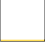 Term 2Term 2Term 2Term 2Term 2Term 2Term 2Term 2Term 2Dates: 11/17/23 - 1/26/24Full Instructional Days: 38Early Dismissal Instructional Days: 2 Interim Reports Due: 12/15/23 Report Card Conf:2/1/24-2/2/24Dates: 11/17/23 - 1/26/24Full Instructional Days: 38Early Dismissal Instructional Days: 2 Interim Reports Due: 12/15/23 Report Card Conf:2/1/24-2/2/24Dates: 11/17/23 - 1/26/24Full Instructional Days: 38Early Dismissal Instructional Days: 2 Interim Reports Due: 12/15/23 Report Card Conf:2/1/24-2/2/24Dates: 11/17/23 - 1/26/24Full Instructional Days: 38Early Dismissal Instructional Days: 2 Interim Reports Due: 12/15/23 Report Card Conf:2/1/24-2/2/24Dates: 11/17/23 - 1/26/24Full Instructional Days: 38Early Dismissal Instructional Days: 2 Interim Reports Due: 12/15/23 Report Card Conf:2/1/24-2/2/24Dates: 11/17/23 - 1/26/24Full Instructional Days: 38Early Dismissal Instructional Days: 2 Interim Reports Due: 12/15/23 Report Card Conf:2/1/24-2/2/24Dates: 11/17/23 - 1/26/24Full Instructional Days: 38Early Dismissal Instructional Days: 2 Interim Reports Due: 12/15/23 Report Card Conf:2/1/24-2/2/24Dates: 11/17/23 - 1/26/24Full Instructional Days: 38Early Dismissal Instructional Days: 2 Interim Reports Due: 12/15/23 Report Card Conf:2/1/24-2/2/24Dates: 11/17/23 - 1/26/24Full Instructional Days: 38Early Dismissal Instructional Days: 2 Interim Reports Due: 12/15/23 Report Card Conf:2/1/24-2/2/24Term 3Term 3Term 3Term 3Term 3Term 3Term 3Term 3Term 3Dates: 1/29/24-4/1/24Full Instructional Days: 36Early Dismissal Instructional Days: 4 Interim Reports Due: 2/23/24 Report Card Conf: 4/4/24- 4/5/24Dates: 1/29/24-4/1/24Full Instructional Days: 36Early Dismissal Instructional Days: 4 Interim Reports Due: 2/23/24 Report Card Conf: 4/4/24- 4/5/24Dates: 1/29/24-4/1/24Full Instructional Days: 36Early Dismissal Instructional Days: 4 Interim Reports Due: 2/23/24 Report Card Conf: 4/4/24- 4/5/24Dates: 1/29/24-4/1/24Full Instructional Days: 36Early Dismissal Instructional Days: 4 Interim Reports Due: 2/23/24 Report Card Conf: 4/4/24- 4/5/24Dates: 1/29/24-4/1/24Full Instructional Days: 36Early Dismissal Instructional Days: 4 Interim Reports Due: 2/23/24 Report Card Conf: 4/4/24- 4/5/24Dates: 1/29/24-4/1/24Full Instructional Days: 36Early Dismissal Instructional Days: 4 Interim Reports Due: 2/23/24 Report Card Conf: 4/4/24- 4/5/24Dates: 1/29/24-4/1/24Full Instructional Days: 36Early Dismissal Instructional Days: 4 Interim Reports Due: 2/23/24 Report Card Conf: 4/4/24- 4/5/24Dates: 1/29/24-4/1/24Full Instructional Days: 36Early Dismissal Instructional Days: 4 Interim Reports Due: 2/23/24 Report Card Conf: 4/4/24- 4/5/24Dates: 1/29/24-4/1/24Full Instructional Days: 36Early Dismissal Instructional Days: 4 Interim Reports Due: 2/23/24 Report Card Conf: 4/4/24- 4/5/24Term 4Term 4Term 4Term 4Term 4Term 4Term 4Term 4Dates: 4/2/24-6/14/24Full Instructional Days: 46Early Dismissal Instructional Days: 5 Interim Reports Due: 5/3/24Dates: 4/2/24-6/14/24Full Instructional Days: 46Early Dismissal Instructional Days: 5 Interim Reports Due: 5/3/24Dates: 4/2/24-6/14/24Full Instructional Days: 46Early Dismissal Instructional Days: 5 Interim Reports Due: 5/3/24Dates: 4/2/24-6/14/24Full Instructional Days: 46Early Dismissal Instructional Days: 5 Interim Reports Due: 5/3/24Dates: 4/2/24-6/14/24Full Instructional Days: 46Early Dismissal Instructional Days: 5 Interim Reports Due: 5/3/24Dates: 4/2/24-6/14/24Full Instructional Days: 46Early Dismissal Instructional Days: 5 Interim Reports Due: 5/3/24Dates: 4/2/24-6/14/24Full Instructional Days: 46Early Dismissal Instructional Days: 5 Interim Reports Due: 5/3/24Dates: 4/2/24-6/14/24Full Instructional Days: 46Early Dismissal Instructional Days: 5 Interim Reports Due: 5/3/24August 20230 Student Days; 3 Staff DaysAugust 20230 Student Days; 3 Staff DaysAugust 20230 Student Days; 3 Staff DaysAugust 20230 Student Days; 3 Staff DaysAugust 20230 Student Days; 3 Staff DaysAugust 20230 Student Days; 3 Staff DaysAugust 20230 Student Days; 3 Staff DaysAugust 20230 Student Days; 3 Staff DaysAugust 20230 Student Days; 3 Staff DaysSUNMONTUESWEDTHURFRISAT0102030405060708091011121314151617181920212223242526272829303129th: Staff Professional Development Professional Development29th: Staff Professional Development Professional Development29th: Staff Professional Development Professional Development29th: Staff Professional Development Professional Development29th: Staff Professional Development Professional Development29th: Staff Professional Development Professional Development29th: Staff Professional Development Professional Development29th: Staff Professional Development Professional Development29th: Staff Professional Development Professional DevelopmentSeptember 202318 Student Days; 18 Staff DaysSeptember 202318 Student Days; 18 Staff DaysSeptember 202318 Student Days; 18 Staff DaysSeptember 202318 Student Days; 18 Staff DaysSeptember 202318 Student Days; 18 Staff DaysSeptember 202318 Student Days; 18 Staff DaysSeptember 202318 Student Days; 18 Staff DaysSeptember 202318 Student Days; 18 Staff DaysSUNMONTUESWEDTHURSFRISAT0102030405060708091011121314151617181920212223242526272829 304th: Labor Day; Schools closed for students and staff; Administrative offices closed6th: First day of school for studentsAdditional Important Dates: 16th-17th: Rosh Hashanah (Weekend)4th: Labor Day; Schools closed for students and staff; Administrative offices closed6th: First day of school for studentsAdditional Important Dates: 16th-17th: Rosh Hashanah (Weekend)4th: Labor Day; Schools closed for students and staff; Administrative offices closed6th: First day of school for studentsAdditional Important Dates: 16th-17th: Rosh Hashanah (Weekend)4th: Labor Day; Schools closed for students and staff; Administrative offices closed6th: First day of school for studentsAdditional Important Dates: 16th-17th: Rosh Hashanah (Weekend)4th: Labor Day; Schools closed for students and staff; Administrative offices closed6th: First day of school for studentsAdditional Important Dates: 16th-17th: Rosh Hashanah (Weekend)4th: Labor Day; Schools closed for students and staff; Administrative offices closed6th: First day of school for studentsAdditional Important Dates: 16th-17th: Rosh Hashanah (Weekend)4th: Labor Day; Schools closed for students and staff; Administrative offices closed6th: First day of school for studentsAdditional Important Dates: 16th-17th: Rosh Hashanah (Weekend)4th: Labor Day; Schools closed for students and staff; Administrative offices closed6th: First day of school for studentsAdditional Important Dates: 16th-17th: Rosh Hashanah (Weekend)October 202321 Student Days; 21 Staff DaysOctober 202321 Student Days; 21 Staff DaysOctober 202321 Student Days; 21 Staff DaysOctober 202321 Student Days; 21 Staff DaysOctober 202321 Student Days; 21 Staff DaysOctober 202321 Student Days; 21 Staff DaysOctober 202321 Student Days; 21 Staff DaysOctober 202321 Student Days; 21 Staff DaysSUNMONTUESWEDTHURSFRISAT0102030405060708091011121314151617181920212223242526272829303127th: Staff Professional Development (Full Day); School closed for studentsAdditional Important Dates:9th: Indigenous Peoples’ Day of Learning (In-school day)27th: Staff Professional Development (Full Day); School closed for studentsAdditional Important Dates:9th: Indigenous Peoples’ Day of Learning (In-school day)27th: Staff Professional Development (Full Day); School closed for studentsAdditional Important Dates:9th: Indigenous Peoples’ Day of Learning (In-school day)27th: Staff Professional Development (Full Day); School closed for studentsAdditional Important Dates:9th: Indigenous Peoples’ Day of Learning (In-school day)27th: Staff Professional Development (Full Day); School closed for studentsAdditional Important Dates:9th: Indigenous Peoples’ Day of Learning (In-school day)27th: Staff Professional Development (Full Day); School closed for studentsAdditional Important Dates:9th: Indigenous Peoples’ Day of Learning (In-school day)27th: Staff Professional Development (Full Day); School closed for studentsAdditional Important Dates:9th: Indigenous Peoples’ Day of Learning (In-school day)27th: Staff Professional Development (Full Day); School closed for studentsAdditional Important Dates:9th: Indigenous Peoples’ Day of Learning (In-school day)November 202321 Student Days; 19 Staff DaysNovember 202321 Student Days; 19 Staff DaysNovember 202321 Student Days; 19 Staff DaysNovember 202321 Student Days; 19 Staff DaysNovember 202321 Student Days; 19 Staff DaysNovember 202321 Student Days; 19 Staff DaysNovember 202321 Student Days; 19 Staff DaysNovember 202321 Student Days; 19 Staff DaysSUNMONTUESWEDTHURSFRISAT0102030405060708091011121314151617181920212223242526272829307th: Election Day; Schools closed for students and staff23rd-24th: Thanksgiving Recess; School closed for students and staff; Administrative offices closed27th: Term 1 Report Card Conferences (Full Day); School closed for studentsAdditional Important Dates: 5th: Daylight Saving Time ends 11th: Veterans Day12th: Diwali7th: Election Day; Schools closed for students and staff23rd-24th: Thanksgiving Recess; School closed for students and staff; Administrative offices closed27th: Term 1 Report Card Conferences (Full Day); School closed for studentsAdditional Important Dates: 5th: Daylight Saving Time ends 11th: Veterans Day12th: Diwali7th: Election Day; Schools closed for students and staff23rd-24th: Thanksgiving Recess; School closed for students and staff; Administrative offices closed27th: Term 1 Report Card Conferences (Full Day); School closed for studentsAdditional Important Dates: 5th: Daylight Saving Time ends 11th: Veterans Day12th: Diwali7th: Election Day; Schools closed for students and staff23rd-24th: Thanksgiving Recess; School closed for students and staff; Administrative offices closed27th: Term 1 Report Card Conferences (Full Day); School closed for studentsAdditional Important Dates: 5th: Daylight Saving Time ends 11th: Veterans Day12th: Diwali7th: Election Day; Schools closed for students and staff23rd-24th: Thanksgiving Recess; School closed for students and staff; Administrative offices closed27th: Term 1 Report Card Conferences (Full Day); School closed for studentsAdditional Important Dates: 5th: Daylight Saving Time ends 11th: Veterans Day12th: Diwali7th: Election Day; Schools closed for students and staff23rd-24th: Thanksgiving Recess; School closed for students and staff; Administrative offices closed27th: Term 1 Report Card Conferences (Full Day); School closed for studentsAdditional Important Dates: 5th: Daylight Saving Time ends 11th: Veterans Day12th: Diwali7th: Election Day; Schools closed for students and staff23rd-24th: Thanksgiving Recess; School closed for students and staff; Administrative offices closed27th: Term 1 Report Card Conferences (Full Day); School closed for studentsAdditional Important Dates: 5th: Daylight Saving Time ends 11th: Veterans Day12th: Diwali7th: Election Day; Schools closed for students and staff23rd-24th: Thanksgiving Recess; School closed for students and staff; Administrative offices closed27th: Term 1 Report Card Conferences (Full Day); School closed for studentsAdditional Important Dates: 5th: Daylight Saving Time ends 11th: Veterans Day12th: DiwaliDecember 202316 Student Days; 16 Staff DaysDecember 202316 Student Days; 16 Staff DaysDecember 202316 Student Days; 16 Staff DaysDecember 202316 Student Days; 16 Staff DaysDecember 202316 Student Days; 16 Staff DaysDecember 202316 Student Days; 16 Staff DaysDecember 202316 Student Days; 16 Staff DaysDecember 202316 Student Days; 16 Staff DaysDecember 202316 Student Days; 16 Staff DaysDecember 202316 Student Days; 16 Staff DaysDecember 202316 Student Days; 16 Staff DaysSUNMONMONTUESWEDTHURSTHURSTHURSFRISAT0102030404050607070708091011111213141414151617181819202121212223242525262728282829303125th: Christmas Day; School closed for students and staff; Administrative offices closed 26th-29th: Winter Recess; School closed for students and staff; Administrative offices closed25th: Christmas Day; School closed for students and staff; Administrative offices closed 26th-29th: Winter Recess; School closed for students and staff; Administrative offices closed25th: Christmas Day; School closed for students and staff; Administrative offices closed 26th-29th: Winter Recess; School closed for students and staff; Administrative offices closed25th: Christmas Day; School closed for students and staff; Administrative offices closed 26th-29th: Winter Recess; School closed for students and staff; Administrative offices closed25th: Christmas Day; School closed for students and staff; Administrative offices closed 26th-29th: Winter Recess; School closed for students and staff; Administrative offices closed25th: Christmas Day; School closed for students and staff; Administrative offices closed 26th-29th: Winter Recess; School closed for students and staff; Administrative offices closed25th: Christmas Day; School closed for students and staff; Administrative offices closed 26th-29th: Winter Recess; School closed for students and staff; Administrative offices closed25th: Christmas Day; School closed for students and staff; Administrative offices closed 26th-29th: Winter Recess; School closed for students and staff; Administrative offices closed25th: Christmas Day; School closed for students and staff; Administrative offices closed 26th-29th: Winter Recess; School closed for students and staff; Administrative offices closed25th: Christmas Day; School closed for students and staff; Administrative offices closed 26th-29th: Winter Recess; School closed for students and staff; Administrative offices closed25th: Christmas Day; School closed for students and staff; Administrative offices closed 26th-29th: Winter Recess; School closed for students and staff; Administrative offices closedJanuary 202421Student Days; 21 Staff DaysJanuary 202421Student Days; 21 Staff DaysJanuary 202421Student Days; 21 Staff DaysJanuary 202421Student Days; 21 Staff DaysJanuary 202421Student Days; 21 Staff DaysJanuary 202421Student Days; 21 Staff DaysJanuary 202421Student Days; 21 Staff DaysJanuary 202421Student Days; 21 Staff DaysJanuary 202421Student Days; 21 Staff DaysJanuary 202421Student Days; 21 Staff DaysJanuary 202421Student Days; 21 Staff DaysSUNMONMONTUESWEDTHURSTHURSTHURSFRISAT01010203040404050607080809101111111213141515161718181819202122222324252525262728292930311st: New Year’s Day; School closed for students and staff; Administrative offices closed15th: Dr. Martin Luther King Jr Day; School closed for students and staff; Administrative offices closed1st: New Year’s Day; School closed for students and staff; Administrative offices closed15th: Dr. Martin Luther King Jr Day; School closed for students and staff; Administrative offices closed1st: New Year’s Day; School closed for students and staff; Administrative offices closed15th: Dr. Martin Luther King Jr Day; School closed for students and staff; Administrative offices closed1st: New Year’s Day; School closed for students and staff; Administrative offices closed15th: Dr. Martin Luther King Jr Day; School closed for students and staff; Administrative offices closed1st: New Year’s Day; School closed for students and staff; Administrative offices closed15th: Dr. Martin Luther King Jr Day; School closed for students and staff; Administrative offices closed1st: New Year’s Day; School closed for students and staff; Administrative offices closed15th: Dr. Martin Luther King Jr Day; School closed for students and staff; Administrative offices closed1st: New Year’s Day; School closed for students and staff; Administrative offices closed15th: Dr. Martin Luther King Jr Day; School closed for students and staff; Administrative offices closed1st: New Year’s Day; School closed for students and staff; Administrative offices closed15th: Dr. Martin Luther King Jr Day; School closed for students and staff; Administrative offices closed1st: New Year’s Day; School closed for students and staff; Administrative offices closed15th: Dr. Martin Luther King Jr Day; School closed for students and staff; Administrative offices closed1st: New Year’s Day; School closed for students and staff; Administrative offices closed15th: Dr. Martin Luther King Jr Day; School closed for students and staff; Administrative offices closed1st: New Year’s Day; School closed for students and staff; Administrative offices closed15th: Dr. Martin Luther King Jr Day; School closed for students and staff; Administrative offices closedFebruary 202421 Student Days; 21 Staff DaysFebruary 202421 Student Days; 21 Staff DaysFebruary 202421 Student Days; 21 Staff DaysFebruary 202421 Student Days; 21 Staff DaysFebruary 202421 Student Days; 21 Staff DaysFebruary 202421 Student Days; 21 Staff DaysFebruary 202421 Student Days; 21 Staff DaysFebruary 202421 Student Days; 21 Staff DaysFebruary 202421 Student Days; 21 Staff DaysFebruary 202421 Student Days; 21 Staff DaysFebruary 202421 Student Days; 21 Staff DaysFebruary 202421 Student Days; 21 Staff DaysSUNMONMONTUESWEDTHURSTHURSFRISATSAT0101020303040505060708080910101112121314151516171718191920212222232424252626272829291st-2nd: 2nd Term Report Card Conferences (Half Day); Three-Hour Early Dismissal for Students19th: Presidents’ Day; School closed for students and staff; Administrative offices closedAdditional Important Dates: 10th: Lunar New Year (weekend)1st-2nd: 2nd Term Report Card Conferences (Half Day); Three-Hour Early Dismissal for Students19th: Presidents’ Day; School closed for students and staff; Administrative offices closedAdditional Important Dates: 10th: Lunar New Year (weekend)1st-2nd: 2nd Term Report Card Conferences (Half Day); Three-Hour Early Dismissal for Students19th: Presidents’ Day; School closed for students and staff; Administrative offices closedAdditional Important Dates: 10th: Lunar New Year (weekend)1st-2nd: 2nd Term Report Card Conferences (Half Day); Three-Hour Early Dismissal for Students19th: Presidents’ Day; School closed for students and staff; Administrative offices closedAdditional Important Dates: 10th: Lunar New Year (weekend)1st-2nd: 2nd Term Report Card Conferences (Half Day); Three-Hour Early Dismissal for Students19th: Presidents’ Day; School closed for students and staff; Administrative offices closedAdditional Important Dates: 10th: Lunar New Year (weekend)1st-2nd: 2nd Term Report Card Conferences (Half Day); Three-Hour Early Dismissal for Students19th: Presidents’ Day; School closed for students and staff; Administrative offices closedAdditional Important Dates: 10th: Lunar New Year (weekend)1st-2nd: 2nd Term Report Card Conferences (Half Day); Three-Hour Early Dismissal for Students19th: Presidents’ Day; School closed for students and staff; Administrative offices closedAdditional Important Dates: 10th: Lunar New Year (weekend)1st-2nd: 2nd Term Report Card Conferences (Half Day); Three-Hour Early Dismissal for Students19th: Presidents’ Day; School closed for students and staff; Administrative offices closedAdditional Important Dates: 10th: Lunar New Year (weekend)1st-2nd: 2nd Term Report Card Conferences (Half Day); Three-Hour Early Dismissal for Students19th: Presidents’ Day; School closed for students and staff; Administrative offices closedAdditional Important Dates: 10th: Lunar New Year (weekend)1st-2nd: 2nd Term Report Card Conferences (Half Day); Three-Hour Early Dismissal for Students19th: Presidents’ Day; School closed for students and staff; Administrative offices closedAdditional Important Dates: 10th: Lunar New Year (weekend)1st-2nd: 2nd Term Report Card Conferences (Half Day); Three-Hour Early Dismissal for Students19th: Presidents’ Day; School closed for students and staff; Administrative offices closedAdditional Important Dates: 10th: Lunar New Year (weekend)1st-2nd: 2nd Term Report Card Conferences (Half Day); Three-Hour Early Dismissal for Students19th: Presidents’ Day; School closed for students and staff; Administrative offices closedAdditional Important Dates: 10th: Lunar New Year (weekend)March 2024 23Student Days; 23 Staff DaysMarch 2024 23Student Days; 23 Staff DaysMarch 2024 23Student Days; 23 Staff DaysMarch 2024 23Student Days; 23 Staff DaysMarch 2024 23Student Days; 23 Staff DaysMarch 2024 23Student Days; 23 Staff DaysMarch 2024 23Student Days; 23 Staff DaysMarch 2024 23Student Days; 23 Staff DaysSUNMONTUESWEDTHURSFRISAT01020304050607080910111213141516171819202122232425262728293031-28th: Spring Recess; Schools closed for students and staff29th: Good Friday; School closed for students and staff; Administrative offices closedAdditional Important Dates: 10th: Daylight Saving Time starts 11th:-28th: Spring Recess; Schools closed for students and staff29th: Good Friday; School closed for students and staff; Administrative offices closedAdditional Important Dates: 10th: Daylight Saving Time starts 11th:-28th: Spring Recess; Schools closed for students and staff29th: Good Friday; School closed for students and staff; Administrative offices closedAdditional Important Dates: 10th: Daylight Saving Time starts 11th:-28th: Spring Recess; Schools closed for students and staff29th: Good Friday; School closed for students and staff; Administrative offices closedAdditional Important Dates: 10th: Daylight Saving Time starts 11th:-28th: Spring Recess; Schools closed for students and staff29th: Good Friday; School closed for students and staff; Administrative offices closedAdditional Important Dates: 10th: Daylight Saving Time starts 11th:-28th: Spring Recess; Schools closed for students and staff29th: Good Friday; School closed for students and staff; Administrative offices closedAdditional Important Dates: 10th: Daylight Saving Time starts 11th:-28th: Spring Recess; Schools closed for students and staff29th: Good Friday; School closed for students and staff; Administrative offices closedAdditional Important Dates: 10th: Daylight Saving Time starts 11th:-28th: Spring Recess; Schools closed for students and staff29th: Good Friday; School closed for students and staff; Administrative offices closedAdditional Important Dates: 10th: Daylight Saving Time starts 11th:April 202422 Student Days; 22 Staff DaysApril 202422 Student Days; 22 Staff DaysApril 202422 Student Days; 22 Staff DaysApril 202422 Student Days; 22 Staff DaysApril 202422 Student Days; 22 Staff DaysApril 202422 Student Days; 22 Staff DaysApril 202422 Student Days; 22 Staff DaysApril 202422 Student Days; 22 Staff DaysSUNMONTUESWEDTHURSFRISAT0102030405060708091011121314151617181920212223242526272829304th-5th: Report Card Conferences (Half Day); Three-Hour Early Dismissal for StudentsAdditional Important Dates:22nd: Reading readiness testing window begins4th-5th: Report Card Conferences (Half Day); Three-Hour Early Dismissal for StudentsAdditional Important Dates:22nd: Reading readiness testing window begins4th-5th: Report Card Conferences (Half Day); Three-Hour Early Dismissal for StudentsAdditional Important Dates:22nd: Reading readiness testing window begins4th-5th: Report Card Conferences (Half Day); Three-Hour Early Dismissal for StudentsAdditional Important Dates:22nd: Reading readiness testing window begins4th-5th: Report Card Conferences (Half Day); Three-Hour Early Dismissal for StudentsAdditional Important Dates:22nd: Reading readiness testing window begins4th-5th: Report Card Conferences (Half Day); Three-Hour Early Dismissal for StudentsAdditional Important Dates:22nd: Reading readiness testing window begins4th-5th: Report Card Conferences (Half Day); Three-Hour Early Dismissal for StudentsAdditional Important Dates:22nd: Reading readiness testing window begins4th-5th: Report Card Conferences (Half Day); Three-Hour Early Dismissal for StudentsAdditional Important Dates:22nd: Reading readiness testing window beginsMay 202422 Student Days; 22 Staff DaysMay 202422 Student Days; 22 Staff DaysMay 202422 Student Days; 22 Staff DaysMay 202422 Student Days; 22 Staff DaysMay 202422 Student Days; 22 Staff DaysMay 202422 Student Days; 22 Staff DaysMay 202422 Student Days; 22 Staff DaysMay 202422 Student Days; 22 Staff DaysSUNMONTUESWEDTHURSFRISAT0102030405060708091011121314151617181920212223242526272829303110th: Staff Professional Development (Half Day); Three-Hour Early Dismissal for Students27th: Memorial Day; School closed for students and staff; Administrative offices closedAdditional Important Dates:10th: Staff Professional Development (Half Day); Three-Hour Early Dismissal for Students27th: Memorial Day; School closed for students and staff; Administrative offices closedAdditional Important Dates:10th: Staff Professional Development (Half Day); Three-Hour Early Dismissal for Students27th: Memorial Day; School closed for students and staff; Administrative offices closedAdditional Important Dates:10th: Staff Professional Development (Half Day); Three-Hour Early Dismissal for Students27th: Memorial Day; School closed for students and staff; Administrative offices closedAdditional Important Dates:10th: Staff Professional Development (Half Day); Three-Hour Early Dismissal for Students27th: Memorial Day; School closed for students and staff; Administrative offices closedAdditional Important Dates:10th: Staff Professional Development (Half Day); Three-Hour Early Dismissal for Students27th: Memorial Day; School closed for students and staff; Administrative offices closedAdditional Important Dates:10th: Staff Professional Development (Half Day); Three-Hour Early Dismissal for Students27th: Memorial Day; School closed for students and staff; Administrative offices closedAdditional Important Dates:10th: Staff Professional Development (Half Day); Three-Hour Early Dismissal for Students27th: Memorial Day; School closed for students and staff; Administrative offices closedAdditional Important Dates:June 202410 Student Days; 10 Staff DaysJune 202410 Student Days; 10 Staff DaysJune 202410 Student Days; 10 Staff DaysJune 202410 Student Days; 10 Staff DaysJune 202410 Student Days; 10 Staff DaysJune 202410 Student Days; 10 Staff DaysJune 202410 Student Days; 10 Staff DaysJune 202410 Student Days; 10 Staff DaysSUNMONTUESWEDTHURSFRISAT01020304050607080910111213141516171819202122232425262728293013th: Staff Professional Development (Half Day); Three-Hour Early Dismissal for Last Day of School for students and staff; Three-Hour Early Dismissal for Students, Fullday for Staff19th: Juneteenth; Administrative offices closedAdditional Important Dates: 12th-14th: Graduation window13th: Staff Professional Development (Half Day); Three-Hour Early Dismissal for Last Day of School for students and staff; Three-Hour Early Dismissal for Students, Fullday for Staff19th: Juneteenth; Administrative offices closedAdditional Important Dates: 12th-14th: Graduation window13th: Staff Professional Development (Half Day); Three-Hour Early Dismissal for Last Day of School for students and staff; Three-Hour Early Dismissal for Students, Fullday for Staff19th: Juneteenth; Administrative offices closedAdditional Important Dates: 12th-14th: Graduation window13th: Staff Professional Development (Half Day); Three-Hour Early Dismissal for Last Day of School for students and staff; Three-Hour Early Dismissal for Students, Fullday for Staff19th: Juneteenth; Administrative offices closedAdditional Important Dates: 12th-14th: Graduation window13th: Staff Professional Development (Half Day); Three-Hour Early Dismissal for Last Day of School for students and staff; Three-Hour Early Dismissal for Students, Fullday for Staff19th: Juneteenth; Administrative offices closedAdditional Important Dates: 12th-14th: Graduation window13th: Staff Professional Development (Half Day); Three-Hour Early Dismissal for Last Day of School for students and staff; Three-Hour Early Dismissal for Students, Fullday for Staff19th: Juneteenth; Administrative offices closedAdditional Important Dates: 12th-14th: Graduation window13th: Staff Professional Development (Half Day); Three-Hour Early Dismissal for Last Day of School for students and staff; Three-Hour Early Dismissal for Students, Fullday for Staff19th: Juneteenth; Administrative offices closedAdditional Important Dates: 12th-14th: Graduation window13th: Staff Professional Development (Half Day); Three-Hour Early Dismissal for Last Day of School for students and staff; Three-Hour Early Dismissal for Students, Fullday for Staff19th: Juneteenth; Administrative offices closedAdditional Important Dates: 12th-14th: Graduation window